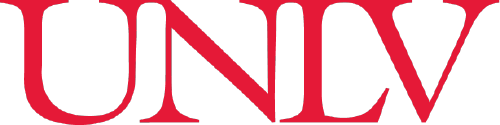 Nevada Coalitions Youth SummitThursday, June 16 – Sunday, June 19, 2022ScheduleThursday, June 162:00 – 5:00 PM		Arrive at residence hall. Check-in and get settled in rooms.Recreation – Recreation and Wellness Center, Student (RWC) Mac Court 1 (basketball) & Mac Court 2 (table tennis) from 2:00 - 5:00 PM5:00 – 5:50 PM		Welcome/Orientation – Student Union, Room 208ABC                                                SU 208ABC from 4:30 - 8:00 PM6:00 – 6:50 PM		Pizza Dinner, Pre-Evaluation Survey – Student Union, Room 208ABC7:00 – 7:20 PM		Icebreakers/Team Building Activities (NVC Leaders/Chaperones) – Student Union, Room 208ABC7:20 – 7:50 PM		Motivational Speaking/Hype (NVC Speaker) – Student Union, Room 208ABC (Vic Smith)8:00 – 8:50 PM		Free Time (NVC Leaders/Chaperones)			Residence Hall Lobby/Lounge9:00 PM			In Rooms (lights out at 10:00 PM)Friday, June 178:00 – 8:50 AM		Break into 4 groups (A/B/C/D)			-Group A (27) Breakfast – UNLV Dining Commons			-Group B (27) Breakfast – UNLV Dining Commons			-Group C (27) Campus Tour (Rebel Recruiter)			-Group D (27) Campus Tour (Rebel Recruiter)9:00 – 9:50 AM		-Group A (27) Campus Tour (Rebel Recruiter)			-Group B (27) Campus Tour (Rebel Recruiter)			-Group C (27) Breakfast – UNLV Dining Commons			-Group D (27) Breakfast – UNLV Dining Commons10:00 – 10:50 AM         	-Group A (27) Activity #1: Mindfulness & Stress Management (Kadie Zeller) – Student Union, Room 207			-Group B (27) Activity #2: Fixed vs. Growth Mindset (UNLV Early Outreach) – Student Union, Room 209			-Group C (27) Activity #3 Brain Games: The Science of Emotion (Elizabeth Hodgdon) – Student Union, Room 211			-Group D (27) Activity #4: The Art of Expression: Reclaiming Your Narrative (Vic Smith) – Student Union, Room 213  11:00 – 11:50 AM		-Group A (27) Activity #4: The Art of Expression: Reclaiming Your Narrative (Vic Smith) – Student Union, Room 213			-Group B (27) Activity #1: Mindfulness & Stress Management (Kadie Zeller) – Student Union, Room 207 			-Group C (27) Activity #2: Fixed vs. Growth Mindset (UNLV Early Outreach) – Student Union, Room 209			-Group D (27) Activity #3: Brain Games: The Science of Emotion (Elizabeth Hodgdon) – Student Union, Room 21112:00 – 12:50 PM		-Group A (27) Lunch – UNLV Dining Commons			-Group B (27) Lunch – UNLV Dining Commons			-Group C (27) Outdoor Recreation Time (NVC Leaders/Chaperones) – Recreation and Wellness Center, Student (RWC), SRWC Lawn			-Group D (27) Outdoor Recreation Time (NVC Leaders/Chaperones) – Recreation and Wellness Center, Student (RWC), SRWC Lawn			*Audio recording studio reserved for 3-4 people at a time*1:00 – 1:50 PM		-Group A (27) Outdoor Recreation Time (NVC Leaders/Chaperones) – Recreation and Wellness Center, Student (RWC), SRWC Lawn			-Group B (27) Outdoor Recreation Time (NVC Leaders/Chaperones) – Recreation and Wellness Center, Student (RWC), SRWC Lawn			-Group C (27) Lunch – UNLV Dining Commons			-Group D (27) Lunch – UNLV Dining Commons*Audio recording studio reserved for 3-4 people at a time*2:00 – 2:50 PM		-Group A (27) Activity #3: Brain Games: The Science of Emotion (Elizabeth Hodgdon) – Student Union, Room 211			-Group B (27) Activity #4: The Art of Expression: Reclaiming Your Narrative (Vic Smith) – Student Union, Room 213			-Group C (27) Activity #1: Mindfulness & Stress Management (Kadie Zeller) – Student Union, Room 207			-Group D (27) Activity #2: Fixed vs. Growth Mindset (UNLV Early Outreach) – Student Union, Room 2093:00 – 3:50 PM		-Group A (27) Activity #2: Fixed vs. Growth Mindset (UNLV Early Outreach) – Student Union, Room 209			-Group B (27) Activity #3: Brain Games: The Science of Emotion (Elizabeth Hodgdon) – Student Union, Room 211			-Group C (27) Activity #4: The Art of Expression: Reclaiming Your Narrative (Vic Smith) – Student Union, Room 213			-Group D (27) Activity #1: Mindfulness & Stress Management (Kadie Zeller) – Student Union, Room 2074:00 – 4:50 PM		Break at residence hall5:00 – 5:50 PM		Dinner – UNLV Dining Commons6:00 – 8:50 PM		Movie Night – Classroom Building Complex, Carol C. Harter (CBC), Room A108                                                 CBC A108 from 5:00-9:00 *Must purchase movie rights*9:00 PM			In Rooms (lights out at 10:00)Saturday, June 188:00 – 8:50 AM		Grab-and-Go Breakfast – Catered			Residence Hall Lobby/Lounge9:00 – 9:50 AM		Break into 4 groups (A/B/C/D)			-Group A (27) Campus Scavenger Hunt (NVC Leaders/Chaperones)			-Group B (27) Campus Scavenger Hunt (NVC Leaders/Chaperones)			-Group C (27) Campus Scavenger Hunt (NVC Leaders/Chaperones)			-Group D (27) Campus Scavenger Hunt (NVC Leaders/Chaperones)10:00 – 10:50 AM         	-Group A (27) Activity #1: The Root of You: Food, Nutrition, and Community                 (Bret Hall & Jayromeo Bautista) – Hospitality Hall (HOS), Room 281  			-Group B (27) Activity #2: Resume & Interview Workshop (JOIN NV)  – Hospitality Hall (HOS), Room 282			-Group C (27) Activity #3: Shark Tank: Change Makers Edition (Lara Vo) – Hospitality Hall (HOS), Room 380			-Group D (27) Activity #4: At the Crossroads: Embracing Your Future (Richard Flahive) – Hospitality Hall (HOS), Room 38211:00 – 11:50 AM		-Group A (27) Activity #4: At the Crossroads: Embracing Your Future (Richard Flahive) – Hospitality Hall (HOS), Room 382			-Group B (27) Activity #1: The Root of You: Food, Nutrition, and Community			(Bret Hall & Jayromeo Bautista) – Hospitality Hall (HOS), Room 281  			-Group C (27) Activity #2: Resume & Interview Workshop (TBD: JOIN NV)  – Hospitality Hall (HOS), Room 282			-Group D (27) Activity #3: Shark Tank: Change Makers Edition (Lara Vo) – Hospitality Hall (HOS), Room 38012:00 – 12:50 PM		-Group A (27) Lunch – UNLV Dining Commons			-Group B (27) Lunch – UNLV Dining Commons			-Group C (27) Outdoor Recreation Time (NVC Leaders/Chaperones) – Recreation and Wellness Center, Student (RWC), SRWC Lawn			-Group D (27) Outdoor Recreation Time (NVC Leaders/Chaperones) – Recreation and Wellness Center, Student (RWC), SRWC Lawn1:00 – 1:50 PM		-Group A (27) Outdoor Recreation Time (NVC Leaders/Chaperones) – Recreation and Wellness Center, Student (RWC), SRWC Lawn			-Group B (27) Outdoor Recreation Time (NVC Leaders/Chaperones) – Recreation and Wellness Center, Student (RWC), SRWC Lawn			-Group C (27) Lunch – UNLV Dining Commons			-Group D (27) Lunch – UNLV Dining Commons2:00 – 2:50 PM		-Group A (27) Activity #3: Shark Tank: Change Makers Edition (Lara Vo) – Hospitality Hall (HOS), Room 380			-Group B (27) Activity #4: At the Crossroads: Embracing Your Future (Richard Flahive) – Hospitality Hall (HOS), Room 382			-Group C (27) Activity #1: The Root of You: Food, Nutrition, and Community			(Bret Hall & Jayromeo Bautista) – Hospitality Hall (HOS), Room 281  			-Group D (27) Activity #2: Resume & Interview Workshop (TBD: JOIN NV)  – Hospitality Hall (HOS), Room 2823:00 – 3:50 PM		-Group A (27) Activity #2: Resume & Interview Workshop (TBD: JOIN NV)  – Hospitality Hall (HOS), Room 282			-Group B (27) Activity #3: Shark Tank: Change Makers Edition (Lara Vo) – Hospitality Hall (HOS), Room 380			-Group C (27) Activity #4: At the Crossroads: Embracing Your Future (Richard Flahive) – Hospitality Hall (HOS), Room 382			-Group D (27) Activity #1: The Root of You: Food, Nutrition, and Community			(Bret Hall & Jayromeo Bautista) – Hospitality Hall (HOS), Room 281  4:00 – 4:50 PM		Break at residence hall5:00 – 5:50 PM		Dinner – UNLV Dining Commons6:00 – 8:50 PM		Showcase (Shark Tank Presentation)/”Talent” Show & Recognition Ceremony – Hospitality Hall (HOS), Room 210                                                HOS 210 from 5:00-9:009:00 PM			In Rooms, Pack (lights out at 10:00 PM)Sunday, June 198:00 – 8:50 AM		Grab-and-Go Breakfast – Catered, Post-Evaluation Survey			Residence Hall Lobby/Lounge 9:00 – 9:50 AM		Yoga & Gratitude Workshop (Randi Ianeke) – Recreation and Wellness Center, Student (RWC), SRWC Lawn10:00 AM/11:00 AM	Check-out of residence hall and board buses to depart home